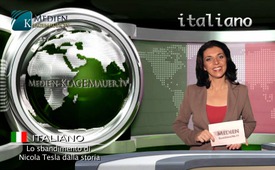 Lo sbandimento di Nicola Tesla dalla storia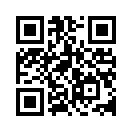 Dr. Nicola Tesla, nato il 10 luglio 1856, era uno dei personaggi più famosi al mondo. Inventò tra l’altro il tubo fluorescente, la radio, la corrente alternata, il radar e secondo testimoni oculari, un generatore d’energia libera, che può produrre corrente senza le convenzionali fonti d’energia.Dr. Nicola Tesla, nato il 10 luglio 1856, era uno dei personaggi più famosi al mondo.
Inventò tra l’altro il tubo fluorescente, la radio, la corrente alternata,
il radar e secondo testimoni oculari, un generatore d’energia libera, che può produrre
corrente senza le convenzionali fonti d’energia. Oggi Tesla è introvabile nei nostri
libri d’insegnamento scientifici e scolastici. Cosa ha scoperto da cadere talmente in disgrazia?
Aveva la visione per una svolta energetica e voleva trasportare gratuitamente la corrente
fino ai clienti, e questo senza fili. Ai tempi, i detentori del monopolio elettrico stavano
per fare una barca di soldi perché avevano investito in miniere di rame sapendo che un
giorno il mondo sarebbe stato coperto con cavi di rame.
J.P. Morgan (!), sponsor di Tesla, aveva fatto grossi investimenti in miniere di rame. Quando
scoprì i piani di Tesla sulla trasmissione della corrente senza filo, si distanziò cancellandogli
i sussidi. Alla morte di Tesla, i suoi laboratori vennero incendiati,
la maggior parte delle sue grandi scoperte furono sequestrate e lui passò nel dimenticatoio.
Oggigiorno, agli studenti universitari viene trasmessa l’impressione che Tesla inventò
la bobina-Tesla e che un’unità di misura sia chiamata col
suo nome, tutto qui. Pubblicamente il nome Tesla è conosciuto a malapena. Lo sbandimento
di Tesla dai libri di storia fu forse inscenato da quei magnati che si sentivano minacciati dalle
sue invenzioni?di mf.Fonti:Discorsi: “Freie Energie-Technologien” (ndt. Tecnologie di energia libera) e “Freie Energie für alle Menschen” (ndt. Energia libera per tutti)
su http://anti-zensur.info/index.php?page=azk8#

Libro di Jeane Manning: “Freie Energie” (ndt. Energia libera), Omega-Verlag 1996Anche questo potrebbe interessarti:---Kla.TV – Le altre notizie ... libere – indipendenti – senza censura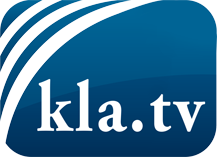 ciò che i media non dovrebbero tacerecose poco sentite, dal popolo, per il popoloinformazioni immancabili in oltre 70 lingue www.kla.tv/itResta sintonizzato!Abbonamento gratuito alla circolare con le ultime notizie: www.kla.tv/abo-itInformazioni per la sicurezza:Purtroppo le voci dissenzienti vengono censurate e soppresse sempre di più. Finché non riportiamo in linea con gli interessi e le ideologie della stampa del sistema, dobbiamo aspettarci che in ogni momento si cerchino pretesti per bloccare o danneggiare Kla.TV.Quindi collegati oggi stesso nella nostra rete indipendente da internet!
Clicca qui: www.kla.tv/vernetzung&lang=itLicenza:    Licenza Creative Commons con attribuzione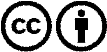 È benvenuta la distribuzione e la rielaborazione con attribuzione! Tuttavia, il materiale non può essere presentato fuori dal suo contesto. È vietato l'utilizzo senza autorizzazione per le istituzioni finanziate con denaro pubblico (Canone Televisivo in Italia, Serafe, GEZ, ecc.). Le violazioni possono essere perseguite penalmente.